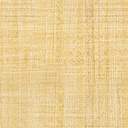 写真事　業　主　　　　　　　所　在　地　　　　　　　用　　　途　　　　　　　 改修範囲 　　～　階　　室　　㎡木材使用量　木材使用量　㎥（　㎥／㎡）　 使用木材 　樹種　　　　産地　　　　使用箇所　　　　　　　竣　　　工　平成　年　月コンセプト　　　　　　　　備　　　考　　　　　　　　情報提供者：　　（物件への関わり）